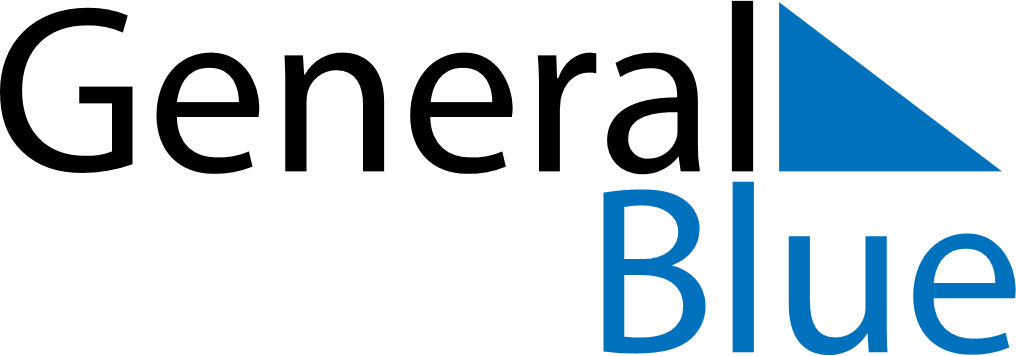 August 2022August 2022August 2022August 2022August 2022August 2022GabonGabonGabonGabonGabonGabonSundayMondayTuesdayWednesdayThursdayFridaySaturday1234567891011121314151617181920AssumptionIndependence Day2122232425262728293031NOTES